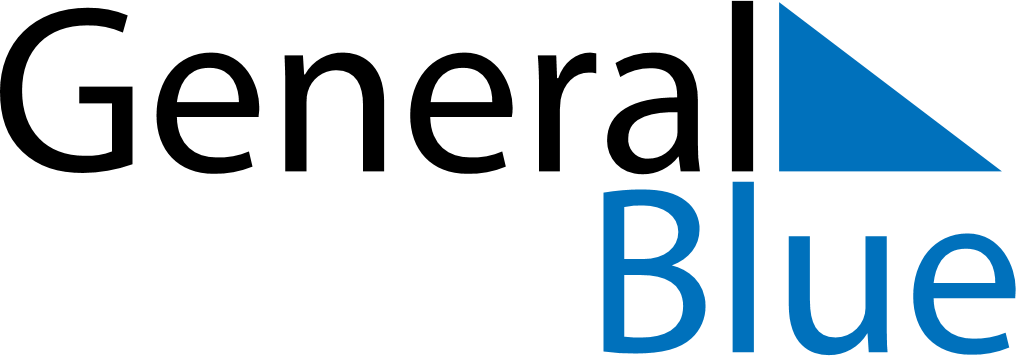 September 2026September 2026September 2026September 2026CanadaCanadaCanadaMondayTuesdayWednesdayThursdayFridaySaturdaySaturdaySunday12345567891011121213Labour Day14151617181919202122232425262627282930National Day for Truth and Reconciliation